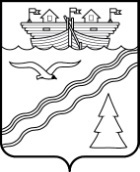 	ПРОЕКТ
Администрация рабочего поселка Красные Баки Краснобаковского района Нижегородской областиП О С Т А Н О В Л Е Н И ЕОт_______________								№______Об утверждении программы «Формирование современной городской среды на территории муниципального образования – рабочий поселок Красные Баки Краснобаковского района на 2019-2023 годы»Руководствуясь Федеральным законом от 06.10.2003г. № 131- ФЗ «Об общих принципах организации местного самоуправления в Российской Федерации» и в соответствии с постановлением Правительства Нижегородской области от 1 сентября 2017 г. № 651 «Об утверждении государственной программы «Формирование современной городской среды на территории Нижегородской области на 2018-2022 годы», Администрация рабочего поселка Красные Баки Краснобаковского района Нижегородской области постановляет:1. Утвердить прилагаемую муниципальную программу «Формирование современной городской среды на территории муниципального образования – рабочий поселок Красные Баки Краснобаковского района Нижегородской области на 2018-2022 годы».  2. Настоящее постановление подлежит обнародованию и размещению на официальном сайте администрации рабочего поселка Красные Баки Краснобаковского района Нижегородской области в информационно-телекоммуникационной сети «Интернет».3. Контроль за исполнением настоящего постановления оставляю за собой.Глава Администрации					                            Е.В. ШмелеваУТВЕРЖДАНАпостановлением Администрациирабочего поселка Красные БакиКраснобаковского районаНижегородской областиот ____________№ _____Муниципальная ПРОГРАММА «Формирование современной городской среды на территории муниципального образования – рабочий поселок Красные Баки Краснобаковского района на 2019-2023 годы»Раздел 1.  ПАСПОРТ ПРОГРАММЫРаздел 2. ТЕКСТОВАЯ ЧАСТЬ ПРОГРАММЫ2.1. Характеристика текущего состояния сферы благоустройства муниципального образования – рабочий поселок Красные Бакив Краснобаковском районеРазработка муниципальной программы "Формирование современной городской среды  на территории муниципального образования - рабочий поселок Красные Баки Краснобаковского района Нижегородской области на 2018-2022 годы» обусловлена необходимостью создания условий для системного повышения качества и комфорта городской среды на основе проведения комплексного благоустройства территорий в границах муниципального образования.   Реализация Программы осуществляется по двум направлениям:благоустройство дворовых территорий;благоустроенных муниципальных территорий общего пользования и мест массового отдыха населения.Проблема благоустройства территории является одной из самых насущных, требующей каждодневного внимания и эффективного решения. Необходимо принятие комплекса мер, направленных на приведение в надлежащее состояние территории рабочего поселка Красные Баки.Текущее состояние большинства дворовых территорий не соответствует современным требованиям к местам проживания граждан, обусловленным нормами Градостроительного и Жилищного кодексов Российской Федерации, значительная часть асфальтобетонного покрытия внутриквартальных проездов имеет высокую степень износа, практически не производятся работы по озеленению дворовых территорий, отсутствуют парковки для временного хранения автомобилей, недостаточно оборудованы детские и спортивные площадки.Благоустройство дворовых территорий невозможно осуществлять без комплексного подхода. При отсутствии проекта благоустройства получить многофункциональную адаптивную среду для проживания граждан не представляется возможным. При выполнении работ по благоустройству необходимо учитывать мнение жителей и сложившуюся инфраструктуру территории дворов для определения функциональных зон, и выполнения других мероприятий.Реализация муниципальной программы позволит создать благоприятные условия среды обитания, повысить комфортность проживания населения, обеспечить более эффективную эксплуатацию жилых домов, улучшить условия для отдыха и занятий спортом, обеспечить физическую, пространственную и информационную доступность зданий, сооружений, дворовых территорий, в том числе для инвалидов и других маломобильных групп населения.Реализация Программы осуществляется по двум направлениям: - благоустройство дворовых территорий муниципального образования;- проведение мероприятий по обустройству общественных пространств и мест массового отдыха населения. Использование программно-целевого метода для решения проблемы благоустройства дворовых территорий, развития и обустройства мест массового отдыха населения позволит создать условия для максимально эффективного управления ресурсами, в том числе финансовыми, для достижения поставленной в рамках настоящей Программы цели.2.2. Приоритеты политики благоустройства,формулировка целей и постановка задач ПрограммыОсновным приоритетом и целью Программы является создание комфортной среды проживания и жизнедеятельности для человека, которая позволит не только удовлетворять жилищные потребности населения, но и обеспечивать высокое качество жизни в целом, с учетом формирования доступной среды для маломобильных групп населения.      Для достижения поставленной цели необходимо решить следующие задачи:- обеспечить комплексное благоустройство дворовых территорий многоквартирных жилых домов;- обеспечить благоустройство общественных пространств, мест массового отдыха населения в границах муниципального образования.                         2.3. Сроки и этапы реализации муниципальной программы. Муниципальная программа будет реализовываться в период 2018-2022 г. в один этап.                2.4. Перечень основных мероприятий муниципальной программы.Программой предусмотрена реализация двух направлений: - благоустройство дворовых территорий населенных пунктов муниципального образования – рабочий поселок Красные Баки Краснобаковского района Нижегородской области;- благоустройство общественных пространств и мест массового отдыха населения в границах муниципального образования.Перечень работ по благоустройству дворовых территорий в 2018-2022 году сформирован, исходя из минимального перечня работ по благоустройству и из дополнительного перечня работ по благоустройству (в случае принятия такого решения заинтересованными лицами), и включены в муниципальную программу.В минимальный перечень видов работ по благоустройству дворовых территорий включаются следующие виды работ:а) ремонт дворовых проездов;б) обеспечение освещения дворовых территорий;в) установка скамеек;г) установка урн для мусора.В перечень дополнительных видов работ по благоустройству дворовых территорий включаются следующие виды работ:а) оборудование детских и (или) спортивных площадок;б) обустройство площадок для сбора твердых коммунальных отходов, в том числе раздельного и крупногабаритного мусора;в) обустройство площадок для выгула собак; г) ремонт дворовых тротуаров;д) озеленение дворовых территорий;е) обустройство парковок для автомобилей на дворовых территориях;ж) установка ограждений газонов.Важным фактом в реализации муниципальной Программы является участие заинтересованных лиц, граждан и организаций в процессе обсуждения проекта муниципальной программы, внесение замечаний и предложений по включению дворовых территорий и общественных территорий в Программу. В муниципальную программу подлежат включению дворовые территории исходя из даты представления предложений заинтересованных лиц при условии их соответствия установленным требованиям, оформленным в соответствии с требованиями действующего законодательства и в пределах лимитов бюджетных ассигнований, предусмотренных муниципальной программой. Собственники помещений в многоквартирных домах, собственники иных зданий и сооружений, расположенных в границах дворовой территории, подлежащей благоустройству (далее - заинтересованные лица) обеспечивают трудовое и финансовое участие в реализации мероприятий по благоустройству дворовых территорий.Заинтересованным лицам предлагается обеспечить трудовое участие в реализации мероприятий по благоустройству дворовых территорий:- выполнение жителями неоплачиваемых работ, не требующих специальной квалификации (подготовка объекта (дворовой территории) к началу работ (земляные работы, снятие старого оборудования, уборка мусора), покраска оборудования, озеленение территории посадка деревьев, охрана объекта);- обеспечение благоприятных условий для работы подрядной организации, выполняющей работы.       Решение о трудовом и финансовом участии заинтересованных лиц в реализации мероприятий по благоустройству дворовых территорий по минимальному или дополнительному перечню принимается на общем собрании собственников помещений многоквартирного дома.        Выполнение работ, определенных настоящей программой, должно происходить с учѐтом необходимости обеспечения физической, пространственной и информационной доступности зданий, сооружений, дворовых и общественных территорий для инвалидов и других маломобильных групп населения. Дворовые территории, прошедшие отбор и не включенные на 2018 год в связи с недостаточностью выделенных лимитов бюджетных ассигнований, предусмотренных муниципальной программой, включаются в муниципальную программу формирования современной городской среды на последующие годы до 2022 года исходя из даты представления предложений заинтересованных лиц.               Разработка, обсуждение дизайн-проектов благоустройства дворовых территории будет проводится в соответствии с утуе6ржденным порядком, представленным в Приложении № 7 к Муниципальной программе.Перечень программных мероприятий представлен в Таблице 1.1 Приложения 1 к Муниципальной программе.          Муниципальная программа включает в себя в том числе:- адресный перечень всех общественных территорий, нуждающихся в благоустройстве (с учетом их физического состояния) и подлежащих благоустройству в указанный период (Приложение № 2 Таблица 2.1);- адресный перечень всех дворовых территорий, нуждающихся в благоустройстве (с учетом их физического состояния) и подлежащих благоустройству исходя из минимального перечня работ по благоустройству (Приложение № 2 Таблица 2.2);2.5. Индикаторы достижения цели и непосредственные результаты реализации программыСостав индикаторов Программы определен исходя из принципа необходимости и достаточности информации для характеристики достижения цели и задач муниципальной программы.Информация о составе и значениях индикаторов и непосредственных результатов приведена в Таблице 3.1 Приложения 3 к Муниципальной программе.2.6. Обоснование объема финансовых ресурсов.Объем финансирования Муниципальной программы на весь период ее реализации за счет бюджета поселения в том числе по годам составляет:                                                                                                                                   тыс.руб.Ресурсное обеспечение реализации Муниципальной программы из средств бюджета отражено в Таблице 4.1 Приложения 4 к Муниципальной программе.Прогнозная оценка расходов на реализацию муниципальной программы за счет средств всех источников отражена в Таблице 4.2 Приложения 4 к Муниципальной программе.2.7. Анализ рисков реализации муниципальной программы.При реализации программы возможно возникновение следующих рисков, которые могут препятствовать достижению планируемых результатов:бюджетные риски, связанные с изменением бюджетного законодательства, финансовые риски, связанные с дефицитом регионального и местного бюджета и возможностью невыполнения своих обязательств по софинансированию мероприятий региональной и муниципальной программысоциальные риски, связанные с низкой социальной активностью населения, отсутствием массовой культуры соучастия в благоустройстве территорий общего пользования.риски, связанные с недобросовестными подрядными организациями, влекущие невыполнение или нарушение сроков выполнения программных мероприятий;В случае возникновения одного из перечисленных рисков, Программа подлежит корректировке.   Способами ограничения рисков являются:а) концентрация ресурсов на решении приоритетных задач;б) изучение и внедрение положительного опыта других муниципальных образований;в) повышение результативности реализации программы и эффективности использования бюджетных средств;г) своевременное внесение изменений в бюджет и муниципальную Программу.Раздел 3. ПОДПРОГРАММЫ МУНИЦИПАЛЬНОЙ ПРОГРАММЫ3.1. ПОДПРОГРАММА 1: «Благоустройство дворовых территорий муниципального образования – рабочий поселок Красные Баки Краснобаковского района Нижегородской области»3.1.1. Паспорт подпрограммы 3.1.2 Тестовая часть Подпрограммы3.1.2.1. Характеристика текущего состоянияНастоящая Подпрограмма 1 включает в себя мероприятия по комплексному благоустройство территории в границах поселения, направленные на улучшения качества условий жизни населения, повышения благоустроенности и территории, формирования положительного имиджа муниципального образования.На территории муниципального образования - рабочий поселок Красные Баки Краснобаковского района Нижегородской области - 434 многоквартирных жилых домов и  1329 частных домов.  Благоустройство дворовых территорий жилищного фонда на сегодняшний день в целом по муниципальному образованию - рабочий поселок Красные Баки Краснобаковского района Нижегородской области полностью или частично не отвечают нормативным требованиям.Пришло в негодность асфальтовое покрытие внутриквартальных проездов и тротуаров. Асфальтобетонное покрытие придомовых территорий на 90% имеет высокий физический износ. Недостаточно производились работы во дворах по уходу за зелеными насаждениями, удалению старых и аварийных деревьев. Зеленые насаждения на дворовых территориях представлены, в основном, во взрослом состоянии.Надлежащее состояние придомовых территорий является важным фактором при формировании благоприятной экологической и эстетической среды рабочего поселка Красные Баки.3.1.2.2. Цели и задачиОсновная цель Подпрограммы: Повышение уровня благоустройства дворовых территорий в границах муниципального образования.Основная задача Подпрограммы: Повышение уровня благоустройства дворовых территорий в границах муниципального образования; повышение уровня вовлеченности заинтересованных граждан, организаций в реализацию мероприятий по благоустройству территорий муниципального образования.3.1.2.3. Сроки и этапы реализации ПодпрограммыМероприятия Подпрограммы 1 будут реализовываться в период 2018-2022 годов в один этап.Перечень основных мероприятий ПодпрограммыИнформация об основных мероприятиях Подпрограммы 1 отражена в Таблице 1.1 Приложения 1 муниципальной программы. 3.1.2.5. Индикаторы достижения цели и непосредственные результаты реализации ПодпрограммыИндикаторы достижения цели и непосредственные результаты реализации Подпрограммы 1  представлены в  Таблице 3.1  Приложения 3 Муниципальной программы.3.1.2.6. Меры правового регулированияНормативно правовые акты указаны в п. 2.6 Муниципальной программы.3.1.2.7.Обоснование объема финансовых ресурсовИнформация по ресурсному обеспечению реализации Подпрограммы 1 за счет бюджета поселения и прогнозная оценка расходов на реализацию подпрограммы за счет всех источников приведены соответственно  в Таблицах 4.1 и 4.2 Приложения 4 муниципальной программы.3.1.2.8. Анализ рисков реализации Подпрограммы 1 и описание мер управления рисками реализацииК возможным рискам реализации Подпрограммы можно отнести: бюджетные риски, связанные с изменением бюджетного законодательства, финансовые риски, связанные с дефицитом регионального и местного бюджета и возможностью невыполнения своих обязательств по софинансированию мероприятий региональной и муниципальной программысоциальные риски, связанные с низкой социальной активностью населения, отсутствием массовой культуры соучастия в благоустройстве территорий общего пользования.риски, связанные с недобросовестными подрядными организациями,  влекущие невыполнение или нарушение сроков выполнения программных мероприятий;В случае возникновения одного из перечисленных рисков,  Программа подлежит корректировке.   Способами ограничения рисков являются:а) концентрация ресурсов на решении приоритетных задач;б) изучение и внедрение положительного опыта других муниципальных образований; в) повышение результативности реализации программы и эффективности использования бюджетных средств;г) своевременное внесение изменений в бюджет и муниципальную Программу.3.2.1. Паспорт подпрограммыРасходы на обеспечение выполнения мероприятий муниципальной программы в целях их обоснования приведены в Таблице 5.1 Приложения 5.3.2.2 Цели и задачиОсновная цель подпрограммы: Повышение уровня благоустройства общественных мест массового отдыха населения в границах муниципального  образования. Основная задача подпрограммы: Повышение уровня благоустройства общественных мест массового отдыха населения, повышение уровня вовлеченности заинтересованных граждан организаций в реализацию мероприятий по благоустройству территории муниципального образования.3.2.3 Сроки и этапы реализации Подпрограммы.Мероприятия подпрограммы 2 будут реализовываться в период 2018 – 2022 годы в один этап.3.2.4.Перечень основных мероприятий Подпрограммы.Информация об основных  мероприятиях подпрограммы 2 отражено в таблице 1.1 Приложения 1.3.2.5.Индикаторы достижения цели и непосредственные результаты реализации подпрограммы.Индикаторы достижения цели и непосредственные результаты реализации подпрограммы 2 представлены в таблице 3.1. Приложения 3.3.2.6. Обоснование объема финансовых ресурсов.Информация по ресурсному обеспечению реализации подпрограммы 2 за счет бюджета поселения и прогнозная оценка расходов на реализацию подпрограммы за счет всех источников приведены в таблицах 4.1 и 4.2 Приложения 4.3.2.7. Анализ рисков реализации Подпрограммы 2 и описание мер управления рисками реализацииК возможным рискам реализации Подпрограммы можно отнести: бюджетные риски, связанные с изменением бюджетного законодательства, финансовые риски, связанные с дефицитом регионального и местного бюджета и возможностью невыполнения своих обязательств по софинансированию мероприятий региональной и муниципальной программысоциальные риски, связанные с низкой социальной активностью населения, отсутствием массовой культуры соучастия в благоустройстве территорий общего пользования.риски, связанные с недобросовестными подрядными организациями,  влекущие невыполнение или нарушение сроков выполнения программных мероприятий;В случае возникновения одного из перечисленных рисков,  Программа подлежит корректировке.   Способами ограничения рисков являются:а) концентрация ресурсов на решении приоритетных задач;б) изучение и внедрение положительного опыта других муниципальных образований;в) повышение результативности реализации программы и эффективности использования бюджетных средств;г) своевременное внесение изменений в бюджет и муниципальную Программу.Приложение 1к Муниципальной программеПеречень основных мероприятий муниципальной программы «Формирование современной городской  среды на территории муниципального образования – рабочий поселок Красные Баки Краснобаковского района Нижегородской области на 2018-2022 годы»Таблица 1.1Приложение 2 к Муниципальной программеАдресный перечень всех общественных территорий, нуждающихся в благоустройстве (с учетом их физического состояния) и подлежащих благоустройству Таблица 2.1Адресный перечень дворовых территорий, нуждающихся в благоустройстве и подлежащих благоустройству исходя из минимального перечня работ  Таблица 2.2Адресный перечень объектов недвижимого имущества (включая объекты незавершенного строительства) и земельных участков, находящихся в собственности (пользовании) юридических лиц и индивидуальных предпринимателей, которые подлежат благоустройству не позднее 2020 года за счет средств указанных лиц в соответствии с заключенными соглашениями с органами местного самоуправления                                                                                                                 Таблица 2.3Перечень территорий, прилегающих к дворовым территориям индивидуальных жилых домов и земельным участкам, предоставленным для их размещения                                                                                                                             Таблица 2.4Приложение 3к Муниципальной программеСВЕДЕНИЯ ОБ ИНДИКАТОРАХ И НЕПОСРЕДСТВЕННЫХ РЕЗУЛЬТАТАХ.Таблица 3.1.Приложение 4к Муниципальной программеРесурсное обеспечение реализации муниципальной программы за счет бюджета поселенияТаблица 4.1Прогнозная оценка расходов на реализацию муниципальной программы за счет всех источниковТаблица 4.2Приложение 6к Муниципальной программеПорядокаккумулирования средств заинтересованных лиц, направляемых на выполнение минимального, дополнительного перечней работ по благоустройству дворовых территорийОбщие положенияНастоящий Порядок аккумулирования средств заинтересованных лиц, направляемых на выполнение минимального, дополнительного перечней работ по благоустройству дворовых территорий (далее – Порядок), регламентирует процедуру аккумулирования средств заинтересованных лиц, направляемых на выполнение минимального, дополнительного перечней работ по благоустройству дворовых территорий муниципального образования - рабочий поселок Красные Баки Краснобаковского района Нижегородской области механизм контроля за их расходованием, а также устанавливает порядок и формы трудового и (или) финансового участия граждан в выполнении указанных работ.Под формой трудового участия понимается неоплачиваемая трудовая деятельность заинтересованных лиц, имеющая социально полезную направленность, не требующая специальной квалификации и организуемая для выполнения минимального и (или) дополнительного перечня работ по благоустройству дворовых территорий.Под формой финансового участия понимается привлечение денежных средств заинтересованных лиц для финансирования части затрат по выполнению минимального и (или) дополнительного перечня работ по благоустройству дворовых территорий.Порядок трудовогои (или) финансового участия заинтересованных лицОрганизация трудового участия, осуществляется заинтересованными лицами в соответствии с решением общего собрания собственников помещений в многоквартирном доме, дворовая территория которого подлежит благоустройству, оформленного соответствующим протоколом общего собрания собственников помещений в многоквартирном доме.На собрании собственников, жителей многоквартирного (ых) домов обсуждаются условия о трудовом (не денежном) участии собственников, жителей многоквартирного (ых) домов, собственников иных зданий и сооружений, расположенных в границах дворовой территории, подлежащей благоустройству, в мероприятиях по благоустройству дворовых территорий. Решение о выбранных работах также включаются в протокол общего собрания собственников.Трудовое участие граждан может быть внесено в виде следующих мероприятий, не требующих специальной квалификации, таких как: -	субботники;-	подготовка дворовой территории к началу работ (земляные работы);-	участие в строительных работах - снятие старого оборудования, установка уличной мебели, зачистка от ржавчины, окрашивание элементов благоустройства;-	участие в озеленении территории – высадка растений, создание клумб, уборка территории;-	обеспечение благоприятных условий для работников подрядной организации, выполняющей работы (например, организация горячего чая).Информация о начале реализации мероприятий по благоустройству (конкретная дата, место проведения, памятка и другие материалы) размещаются администрацией муниципального образования на своем официальном сайте в сети Интернет, а также непосредственно в многоквартирных домах на информационных стендах. В качестве подтверждения трудового участия заинтересованных лиц совет многоквартирного дома, либо организация, осуществляющая содержание и ремонт жилищного фонда, предоставляет в уполномоченный орган муниципального образования соответствующий отчет о проведении мероприятий с трудовым участием граждан, приложением к такому отчету фото-, видео материалов.Организация финансового участия, осуществляется заинтересованными лицами в соответствии с решением общего собрания собственников помещений в многоквартирном доме, дворовая территория которого подлежит благоустройству, оформленного соответствующим протоколом общего собрания собственников помещений в многоквартирном доме, в объеме не менее установленного муниципальной программой.Для целей финансового участия заинтересованных лиц в благоустройстве территории муниципальное образование открывает счет в российской кредитной организации величина собственных средств (капитала) которых составляет не менее 20 миллиардов рублей, либо в органах казначейства, и размещает реквизиты на своем официальном сайте муниципального образования.Заинтересованные лица, желающие финансово поучаствовать в благоустройстве дворовой территории, перечисляют денежные средства по реквизитам, с указанием в назначении платежа номера дома и улицы муниципального образования.Финансовое участие граждан может быть также организовано посредством сбора денежных средств физических лиц с ведением советующей ведомости представителем управляющей организации или товарищества собственников жилья многоквартирного дома, либо путем предоставления рассрочки платежа и включения необходимой суммы в ежемесячный платежный счет на оплату жилищно-коммунальных услуг. Впоследствии, уплаченные средства собственников жилья также вносятся на счет, открытый муниципальным образованием, с указанием в назначении платежа номера дома и улицы муниципального образования.Условия аккумулирования и расходования средствИнформацию (суммы) о поступивших (поступающих) денежных средствах муниципальное образование размещает (обновляет) на официальном сайте муниципального образования в течении каждой рабочей недели в разрезе улицы и номера дома муниципального образования.Муниципальное образование ежемесячно обеспечивает направление данных о поступивших от заинтересованных лиц денежных средствах в разрезе многоквартирных домов, дворовые территории которых подлежат благоустройству, в адрес уполномоченной общественной комиссии.Расходование аккумулированных денежных средств заинтересованных лиц осуществляется в соответствии с условиями договора (соглашения) на выполнение работ по благоустройству дворовых территорий.Муниципальное образование осуществляет перечисление средств заинтересованных лиц на расчетный счет подрядной организации, открытый в учреждениях Центрального банка Российской Федерации или кредитной организации, не позднее двадцатого рабочего дня после согласования актов приемки работ (услуг) по организации благоустройства дворовых территорий многоквартирных домов, с лицами, которые уполномочены действовать от имени заинтересованных лиц.Контроль за соблюдением условий порядкаКонтроль за целевым расходованием аккумулированных денежных средств заинтересованных лиц осуществляется уполномоченным органом местного самоуправления муниципального образования в соответствии с бюджетным законодательством.Муниципальное образование обеспечивает возврат аккумулированных денежных средств заинтересованным лицам в срок до 31 декабря текущего года при условии:-	экономии денежных средств, по итогам проведения конкурсных процедур;-	неисполнения работ по благоустройству дворовой территории многоквартирного дома по вине подрядной организации;-	не предоставления заинтересованными лицами доступа к проведению благоустройства на дворовой территории;-	возникновения обстоятельств непреодолимой силы;-	возникновения иных случаев, предусмотренных действующим законодательством.___________________________Приложение 7к Муниципальной программеПорядокразработки, обсуждения с заинтересованными лицами и утверждения дизайн - проекта благоустройства дворовой территории, включенной в муниципальную программуОбщие положенияНастоящий Порядок регламентирует процедуру разработки, обсуждения с заинтересованными лицами и утверждения дизайн - проекта благоустройства дворовой территории, включенной в муниципальную программу формирования современной городской среды на территории муниципального образования - рабочий поселок Красные Баки Краснобаковского района Нижегородской области 2017 году (далее – Порядок).1.2 	Под дизайн-проектом понимается графический и текстовый материал, включающий в себя визуализированное в трех измерениях изображение дворовой территории или территории общего пользования, представленный в нескольких ракурсах, с планировочной схемой, фото фиксацией существующего положения, с описанием работ и мероприятий, предлагаемых к выполнению (далее – дизайн проект).1.3	Содержание дизайн - проекта зависит от вида и состава планируемых к благоустройству работ. Это может быть как проектная, сметная документация, так и упрощенный вариант в виде изображения дворовой территории или территории общего пользования с описанием работ и мероприятий, предлагаемых к выполнению. 1.4 	К заинтересованным лицам относятся: собственники помещений в многоквартирных домах, собственники иных зданий и сооружений, расположенных в границах дворовой территории и (или) территории общего пользования, подлежащей благоустройству
(далее – заинтересованные лица).Разработка дизайн - проектаРазработка дизайн - проекта осуществляется уполномоченным органом местного самоуправления муниципального образования в течение 20 дней со дня утверждения общественной комиссией протокола оценки (ранжирования) заявок заинтересованных лиц на включение в адресный перечень дворовых территорий проекта программы.Разработка дизайн - проекта благоустройства дворовой территории многоквартирного дома осуществляется с учетом минимального и дополнительного перечней работ по благоустройству дворовой территории, утвержденных протоколом общего собрания собственников жилья в многоквартирном доме, в отношении которой разрабатывается дизайн-проект благоустройства.Обсуждение, согласование и утверждение дизайн-проектаВ целях обсуждения, согласования и утверждения дизайн - проекта благоустройства дворовой территории многоквартирного дома, уполномоченный орган местного самоуправления муниципального образования (далее – уполномоченный орган) уведомляет представителя собственников, который вправе действовать в интересах всех собственников помещений в многоквартирном доме, придомовая территория которого включена в адресный перечень дворовых территорий проекта программы (далее – представитель собственников), о готовности дизайн-проекта в течение 2 рабочих дней со дня его изготовления.Представитель собственников обеспечивает обсуждение, согласование дизайн - проекта благоустройства дворовой территории многоквартирного дома, для дальнейшего его утверждения в срок, не превышающий 15 рабочих дней.В целях максимального учета мнений граждан дизайн-проект размещается на официальном сайте муниципального образования для голосования собственников и жителей многоквартирного дома, с указанием конкретного срока окончания приема замечаний и предложений.Утверждение дизайн - проекта благоустройства дворовой территории многоквартирного дома осуществляется уполномоченным органом местного самоуправления муниципального образования в течение 3 рабочих дней со дня согласования дизайн - проекта дворовой территории многоквартирного дома представителем собственников.Дизайн-проект на благоустройство дворовой территории многоквартирного дома утверждается в двух экземплярах, в том числе один экземпляр хранится у представителя собственников.Муниципальный заказчик-координатор программы  Администрация рабочего поселка Красные Баки Краснобаковского района Нижегородской области  Администрация рабочего поселка Красные Баки Краснобаковского района Нижегородской области  Администрация рабочего поселка Красные Баки Краснобаковского района Нижегородской области  Администрация рабочего поселка Красные Баки Краснобаковского района Нижегородской области  Администрация рабочего поселка Красные Баки Краснобаковского района Нижегородской области  Администрация рабочего поселка Красные Баки Краснобаковского района Нижегородской областиСоисполнители  программы  Организации, заключившие муниципальные контракты по результатам электронных торговОрганизации, заключившие муниципальные контракты по результатам электронных торговОрганизации, заключившие муниципальные контракты по результатам электронных торговОрганизации, заключившие муниципальные контракты по результатам электронных торговОрганизации, заключившие муниципальные контракты по результатам электронных торговОрганизации, заключившие муниципальные контракты по результатам электронных торговПодпрограммы Программы Подпрограмма1. «Благоустройство дворовых территорий» Подпрограмма 2. «Благоустройство общественных мест массового отдыха " Подпрограмма1. «Благоустройство дворовых территорий» Подпрограмма 2. «Благоустройство общественных мест массового отдыха " Подпрограмма1. «Благоустройство дворовых территорий» Подпрограмма 2. «Благоустройство общественных мест массового отдыха " Подпрограмма1. «Благоустройство дворовых территорий» Подпрограмма 2. «Благоустройство общественных мест массового отдыха " Подпрограмма1. «Благоустройство дворовых территорий» Подпрограмма 2. «Благоустройство общественных мест массового отдыха " Подпрограмма1. «Благоустройство дворовых территорий» Подпрограмма 2. «Благоустройство общественных мест массового отдыха " Цели Программы Повышение качества и комфорта современной городской среды на территории муниципального образования - рабочий поселок Красные Баки Краснобаковского района Нижегородской области   Повышение качества и комфорта современной городской среды на территории муниципального образования - рабочий поселок Красные Баки Краснобаковского района Нижегородской области   Повышение качества и комфорта современной городской среды на территории муниципального образования - рабочий поселок Красные Баки Краснобаковского района Нижегородской области   Повышение качества и комфорта современной городской среды на территории муниципального образования - рабочий поселок Красные Баки Краснобаковского района Нижегородской области   Повышение качества и комфорта современной городской среды на территории муниципального образования - рабочий поселок Красные Баки Краснобаковского района Нижегородской области   Повышение качества и комфорта современной городской среды на территории муниципального образования - рабочий поселок Красные Баки Краснобаковского района Нижегородской области  Задачи Программы Повышение уровня благоустройства дворовых территорий муниципального образования - рабочий поселок Красные Баки Краснобаковского района,повышение уровня благоустройства муниципальных территорий общего пользования и мест массового отдыха населения;повышение уровня вовлеченности заинтересованных граждан и организаций в реализацию мероприятий по благоустройству территории  Повышение уровня благоустройства дворовых территорий муниципального образования - рабочий поселок Красные Баки Краснобаковского района,повышение уровня благоустройства муниципальных территорий общего пользования и мест массового отдыха населения;повышение уровня вовлеченности заинтересованных граждан и организаций в реализацию мероприятий по благоустройству территории  Повышение уровня благоустройства дворовых территорий муниципального образования - рабочий поселок Красные Баки Краснобаковского района,повышение уровня благоустройства муниципальных территорий общего пользования и мест массового отдыха населения;повышение уровня вовлеченности заинтересованных граждан и организаций в реализацию мероприятий по благоустройству территории  Повышение уровня благоустройства дворовых территорий муниципального образования - рабочий поселок Красные Баки Краснобаковского района,повышение уровня благоустройства муниципальных территорий общего пользования и мест массового отдыха населения;повышение уровня вовлеченности заинтересованных граждан и организаций в реализацию мероприятий по благоустройству территории  Повышение уровня благоустройства дворовых территорий муниципального образования - рабочий поселок Красные Баки Краснобаковского района,повышение уровня благоустройства муниципальных территорий общего пользования и мест массового отдыха населения;повышение уровня вовлеченности заинтересованных граждан и организаций в реализацию мероприятий по благоустройству территории  Повышение уровня благоустройства дворовых территорий муниципального образования - рабочий поселок Красные Баки Краснобаковского района,повышение уровня благоустройства муниципальных территорий общего пользования и мест массового отдыха населения;повышение уровня вовлеченности заинтересованных граждан и организаций в реализацию мероприятий по благоустройству территории Этапы и сроки реализации программы    Программа реализуется в течении 2018-2022 годов в один этап  Программа реализуется в течении 2018-2022 годов в один этап  Программа реализуется в течении 2018-2022 годов в один этап  Программа реализуется в течении 2018-2022 годов в один этап  Программа реализуется в течении 2018-2022 годов в один этап  Программа реализуется в течении 2018-2022 годов в один этап Объемы и источники финансирования программы    Общий объем финансирования  программы, в том числе по годам реализации:тыс. руб.Общий объем финансирования  программы, в том числе по годам реализации:тыс. руб.Общий объем финансирования  программы, в том числе по годам реализации:тыс. руб.Общий объем финансирования  программы, в том числе по годам реализации:тыс. руб.Общий объем финансирования  программы, в том числе по годам реализации:тыс. руб.Общий объем финансирования  программы, в том числе по годам реализации:тыс. руб.Объемы и источники финансирования программы    2018 год2019 год2020 год2021 год2022 годВсегоОбъемы и источники финансирования программы    3287,2 476,4476,4476,4 476,4 5192,8Объемы и источники финансирования программы    подпрограмма 1 " Благоустройство дворовых территорийподпрограмма 1 " Благоустройство дворовых территорийподпрограмма 1 " Благоустройство дворовых территорийподпрограмма 1 " Благоустройство дворовых территорийподпрограмма 1 " Благоустройство дворовых территорийподпрограмма 1 " Благоустройство дворовых территорийОбъемы и источники финансирования программы    2018 год2019 год2020 год2021 год2022 годВсегоОбъемы и источники финансирования программы    2017,7 183,4  183,4183,4183,4  2751,3Объемы и источники финансирования программы    подпрограмма 2 " Благоустройство общественных мест массового отдыха "подпрограмма 2 " Благоустройство общественных мест массового отдыха "подпрограмма 2 " Благоустройство общественных мест массового отдыха "подпрограмма 2 " Благоустройство общественных мест массового отдыха "подпрограмма 2 " Благоустройство общественных мест массового отдыха "подпрограмма 2 " Благоустройство общественных мест массового отдыха "Объемы и источники финансирования программы    2018 год2019 год2020 год2021 год2022 годВсегоОбъемы и источники финансирования программы    1269,5293,0293,0 293,0293,02441,5Объемы и источники финансирования программы     Общий объем финансирования муниципальной программы  - 5192,8 тыс. рублей, в том числе:- средства федерального бюджета – 2303,6 тыс. рублей;- средства областного бюджета – 507,2 тыс. рублей;- за счет средств районного бюджета – 0,00 тыс. рублей;- за счет средств местного бюджета поселения – 2382,0 тыс. рублей; Общий объем финансирования муниципальной программы  - 5192,8 тыс. рублей, в том числе:- средства федерального бюджета – 2303,6 тыс. рублей;- средства областного бюджета – 507,2 тыс. рублей;- за счет средств районного бюджета – 0,00 тыс. рублей;- за счет средств местного бюджета поселения – 2382,0 тыс. рублей; Общий объем финансирования муниципальной программы  - 5192,8 тыс. рублей, в том числе:- средства федерального бюджета – 2303,6 тыс. рублей;- средства областного бюджета – 507,2 тыс. рублей;- за счет средств районного бюджета – 0,00 тыс. рублей;- за счет средств местного бюджета поселения – 2382,0 тыс. рублей; Общий объем финансирования муниципальной программы  - 5192,8 тыс. рублей, в том числе:- средства федерального бюджета – 2303,6 тыс. рублей;- средства областного бюджета – 507,2 тыс. рублей;- за счет средств районного бюджета – 0,00 тыс. рублей;- за счет средств местного бюджета поселения – 2382,0 тыс. рублей; Общий объем финансирования муниципальной программы  - 5192,8 тыс. рублей, в том числе:- средства федерального бюджета – 2303,6 тыс. рублей;- средства областного бюджета – 507,2 тыс. рублей;- за счет средств районного бюджета – 0,00 тыс. рублей;- за счет средств местного бюджета поселения – 2382,0 тыс. рублей; Общий объем финансирования муниципальной программы  - 5192,8 тыс. рублей, в том числе:- средства федерального бюджета – 2303,6 тыс. рублей;- средства областного бюджета – 507,2 тыс. рублей;- за счет средств районного бюджета – 0,00 тыс. рублей;- за счет средств местного бюджета поселения – 2382,0 тыс. рублей;Индикаторы достижения цели и показатели непосредственных результатов  По итогам реализации муниципальной программы к 2022 году будут достигнуты следующие значения индикаторов и показатели непосредственных результатов:Индикаторы:- доля благоустроенных дворовых территорий к 2022 году от общего количества дворовых территорий, подлежащих благоустройству, стремится к 1;- доля благоустроенных общественных пространств и мест массового отдыха к 2022 году от общего количества общественных территорий, подлежащих благоустройству, стремится к 1;Непосредственные результаты:Количество благоустроенных дворовых территорий - 11 ед.Количество благоустроенных мест массового отдыха населения -  2 ед.;Обеспечение выполнения мероприятий муниципальной программы – 100%Ожидаемые результаты реализации программыПо итогам реализации муниципальной программы к 2022 году следующие ожидаемые результаты:- приведение в нормативное состояние 11 дворовых территории многоквартирных домов населенных пунктов- выполнение комплексного благоустройств 2 территорий общего пользования и массового отдыха населения.Обеспечение выполнения мероприятий муниципальной программы - 100 %2018 год2019 год2020 год2021 год2022 годВсего476,4476,4476,4476,4476,42382,0Муниципальный заказчик-координатор  подпрограммы  Администрация рабочего поселка Красные Баки Краснобаковского района Нижегородской областиСоисполнители  подпрограммы Организации, заключившие муниципальные контракты по результатам электронных торговЦель подпрограммы  Создание максимально благоприятных, комфортных и безопасных условий проживания населения;Развитие и обустройство мест массового отдыха и общественных пространств на территории муниципального образования - рабочий поселок Красные Баки Краснобаковского района Нижегородской области Задачи подпрограммы  Повышение уровня благоустройства дворовых территорий;Повышение уровня благоустройства мест массового отдыха и общественных пространств для развития культуры отдыха и организации досуга населения в границах муниципального образования.Этапы и сроки реализации подпрограммы  Программа реализуется в один этап 2018-2022 годыОбъемы бюджетных ассигнований подпрограммы за счет средств  бюджета поселенияПредполагаемый общий объем финансирования Подпрограммы 1   по годам реализации:тыс. руб.Индикаторы достижения цели и показатели непосредственных результатов Индикаторы:Доля благоустроенных дворовых территорий к 2022 г. от общего количества дворовых территорий, подлежащих благоустройству, стремиться 1;Непосредственные показатели:Количество благоустроенных дворовых территорий –11    ед.Муниципальный заказчик-координатор  подпрограммы  Администрация рабочего поселка Красные Баки Краснобаковского района Нижегородской областиСоисполнители  подпрограммы Организации, заключившие муниципальные контракты по результатам электронных торговЦель подпрограммы  Повышение качества и комфорта современной городской среды на территории муниципального образования - рабочий поселок Красные Баки Краснобаковского района Нижегородской области  Задачи подпрограммы  Повышение уровня  благоустройства территорий общего пользования и мест массового отдыха населения;повышение уровня вовлеченности заинтересованных граждан и организаций в реализацию мероприятий по благоустройству территорийЭтапы и сроки реализации подпрограммы  Подпрограмма реализуется в один этап 2018-2022 годыОбъемы бюджетных ассигнований подпрограммы за счет средств  бюджета сельского поселенияПредполагаемый общий объем финансирования Подпрограммы 1   по годам реализации:тыс. руб.Индикаторы достижения цели и показатели непосредственных результатов По итогам реализации подпрограммы  к 2022 году будут достигнуты следующие значения индикаторов и показатели непосредственных результатов:Индикаторы: - доля благоустроенных общественных пространств к 2022 году от общего количества общественных территории, подлежащих благоустройству, стремится к 1;- доля благоустроенных мест массового отдыха  населения к 2022 году от общего количества мест массового отдыха населения, подлежащих благоустройству, стремится к 1;Непосредственные результаты:-количество благоустроенных муниципальных территорий общего пользования к 2022 году составит 3 ед.;- количество благоустроенных мест массового отдыха населения увеличится на 3 ед.№ пп№ ппНаименование мероприятияКатегория расходов (кап.вло жения, НИОКР, прочие расходыКатегория расходов (кап.вло жения, НИОКР, прочие расходыСроки выполнения (годы)Исполнители мероприятийОбъем финансирования (по годам) за счет средств  бюджета поселения, тыс. рублейОбъем финансирования (по годам) за счет средств  бюджета поселения, тыс. рублейОбъем финансирования (по годам) за счет средств  бюджета поселения, тыс. рублейОбъем финансирования (по годам) за счет средств  бюджета поселения, тыс. рублейОбъем финансирования (по годам) за счет средств  бюджета поселения, тыс. рублейОбъем финансирования (по годам) за счет средств  бюджета поселения, тыс. рублейОбъем финансирования (по годам) за счет средств  бюджета поселения, тыс. рублей2018 2019 2020 2021 2022ВсегоВсегоЦель муниципальной программы:  Создание комфортной среды проживания и жизнедеятельности для человека, которая обеспечивает высокое качество жизни в целомЦель муниципальной программы:  Создание комфортной среды проживания и жизнедеятельности для человека, которая обеспечивает высокое качество жизни в целомЦель муниципальной программы:  Создание комфортной среды проживания и жизнедеятельности для человека, которая обеспечивает высокое качество жизни в целомЦель муниципальной программы:  Создание комфортной среды проживания и жизнедеятельности для человека, которая обеспечивает высокое качество жизни в целомЦель муниципальной программы:  Создание комфортной среды проживания и жизнедеятельности для человека, которая обеспечивает высокое качество жизни в целомЦель муниципальной программы:  Создание комфортной среды проживания и жизнедеятельности для человека, которая обеспечивает высокое качество жизни в целомЦель муниципальной программы:  Создание комфортной среды проживания и жизнедеятельности для человека, которая обеспечивает высокое качество жизни в целомхххххХХПодпрограмма 1. Благоустройство дворовых территорий Задачи Подпрограммы 1: - Создание условий для повышения качества и комфорта проживания населения на территории поселения;- Повышение уровня вовлечения граждан, организаций в реализацию мероприятий по благоустройству.Подпрограмма 1. Благоустройство дворовых территорий Задачи Подпрограммы 1: - Создание условий для повышения качества и комфорта проживания населения на территории поселения;- Повышение уровня вовлечения граждан, организаций в реализацию мероприятий по благоустройству.Подпрограмма 1. Благоустройство дворовых территорий Задачи Подпрограммы 1: - Создание условий для повышения качества и комфорта проживания населения на территории поселения;- Повышение уровня вовлечения граждан, организаций в реализацию мероприятий по благоустройству.Подпрограмма 1. Благоустройство дворовых территорий Задачи Подпрограммы 1: - Создание условий для повышения качества и комфорта проживания населения на территории поселения;- Повышение уровня вовлечения граждан, организаций в реализацию мероприятий по благоустройству.Подпрограмма 1. Благоустройство дворовых территорий Задачи Подпрограммы 1: - Создание условий для повышения качества и комфорта проживания населения на территории поселения;- Повышение уровня вовлечения граждан, организаций в реализацию мероприятий по благоустройству.Подпрограмма 1. Благоустройство дворовых территорий Задачи Подпрограммы 1: - Создание условий для повышения качества и комфорта проживания населения на территории поселения;- Повышение уровня вовлечения граждан, организаций в реализацию мероприятий по благоустройству.Подпрограмма 1. Благоустройство дворовых территорий Задачи Подпрограммы 1: - Создание условий для повышения качества и комфорта проживания населения на территории поселения;- Повышение уровня вовлечения граждан, организаций в реализацию мероприятий по благоустройству.183,4183,4183,4183,4183,4917,0917,0Основное мероприятие Проведение мероприятий по благоустройству дворовых территорий  поселения   Основное мероприятие Проведение мероприятий по благоустройству дворовых территорий  поселения   2018-2022гг.183,4183,4183,4183,4183,4917,0917,0Подпрограмма 2.  «Благоустройство общественных мест массового отдыха»Задача подпрограммы 2: 1. Создание условий для повышения качества и комфорта проживания населения на территории поселения;2.Создание и обеспечение доступности городской среды для маломобильных групп населения, в т.ч. создание безбарьерной среды в зоне общественных пространствПодпрограмма 2.  «Благоустройство общественных мест массового отдыха»Задача подпрограммы 2: 1. Создание условий для повышения качества и комфорта проживания населения на территории поселения;2.Создание и обеспечение доступности городской среды для маломобильных групп населения, в т.ч. создание безбарьерной среды в зоне общественных пространствПодпрограмма 2.  «Благоустройство общественных мест массового отдыха»Задача подпрограммы 2: 1. Создание условий для повышения качества и комфорта проживания населения на территории поселения;2.Создание и обеспечение доступности городской среды для маломобильных групп населения, в т.ч. создание безбарьерной среды в зоне общественных пространствПодпрограмма 2.  «Благоустройство общественных мест массового отдыха»Задача подпрограммы 2: 1. Создание условий для повышения качества и комфорта проживания населения на территории поселения;2.Создание и обеспечение доступности городской среды для маломобильных групп населения, в т.ч. создание безбарьерной среды в зоне общественных пространствПодпрограмма 2.  «Благоустройство общественных мест массового отдыха»Задача подпрограммы 2: 1. Создание условий для повышения качества и комфорта проживания населения на территории поселения;2.Создание и обеспечение доступности городской среды для маломобильных групп населения, в т.ч. создание безбарьерной среды в зоне общественных пространствПодпрограмма 2.  «Благоустройство общественных мест массового отдыха»Задача подпрограммы 2: 1. Создание условий для повышения качества и комфорта проживания населения на территории поселения;2.Создание и обеспечение доступности городской среды для маломобильных групп населения, в т.ч. создание безбарьерной среды в зоне общественных пространств0,00,00,00,00,00,00,01.Основное мероприятие Проведение мероприятий по обустройству мест общего пользования и массового отдыха населенияОсновное мероприятие Проведение мероприятий по обустройству мест общего пользования и массового отдыха населения293,0293,0293,00293,0293,0293,01465,0№ п/пАдрес мест общественных территорийВиды работисходя из минимального перечня работ по благоустройству1.Нижегородская область, Краснобаковский район, р.п. Красные Баки, ул. Интернациональная д.6 (прилегающая территория музея- усадьбы князя А.П. Трубецкого)в соответствии с проектом.2.Нижегородская область, Краснобаковский район, р.п. Красные Баки, площадь Свободы в соответствии с проектом.3.Нижегородская область, Краснобаковский район, р.п. Красные Баки, ул. Краснобаковская (территория сквера)-установка скамеек;-установка урн для мусора.№ п/пАдрес дворовых территорийНомера домов, входящих в состав дворовой территорииВиды работисходя из минимального перечня работ по благоустройству1.р.п. Красные Баки          ул. Чапаева д.1818, 20, 20а, 22, 22а, 22б, 24, 26-ремонт дворовых проездов;-обеспечение освещения дворовой территории;- установка скамеек;-установка урн для мусора2.р.п. Красные Баки          ул. Мичурина         д. 39А39А, 39Б, 39В, 39Г, 39Д, 39Е-ремонт дворовых проездов;-обеспечение освещения дворовой территории;- установка скамеек;-установка урн для мусора3.р.п. Красные Баки          ул. Медицинская д.11, 3, 5, 7, 7а, 9-ремонт дворовых проездов;-обеспечение освещения дворовой территории;- установка скамеек;-установка урн для мусора4.р.п. Красные Баки          ул. Нижегородская д.7575, 77, 79, 81, 83-ремонт дворовых проездов;-обеспечение освещения дворовой территории;- установка скамеек;-установка урн для мусора5.р.п. Красные Баки          ул. Нижегородскаяд.7878, 84, 86, 86а, 88-ремонт дворовых проездов;-обеспечение освещения дворовой территории;- установка скамеек;-установка урн для мусора6.р.п. Красные Баки          ул. Синявина д.64- ул. Медицинская д.1564, 15-ремонт дворовых проездов;-обеспечение освещения дворовой территории;- установка скамеек;-установка урн для мусора7.р.п. Красные Баки          ул. Мичурина д.44--ремонт дворовых проездов;-обеспечение освещения дворовой территории;- установка скамеек;-установка урн для мусора8.р.п. Красные Баки          ул. Лесная д.77, 7а, 9, 11,11а, 13а, 15, 15а, 17, -ремонт дворовых проездов;-обеспечение освещения дворовой территории;- установка скамеек;-установка урн для мусора9.р.п. Красные Баки          ул. Полевая д.1-   ул. Свердлова д. 481, 3, 5, 44Б,46, 48-ремонт дворовых проездов;-обеспечение освещения дворовой территории;- установка скамеек;-установка урн для мусора10.р.п. Красные Баки          ул. Полевая д.1515, 17, 17а, 19-ремонт дворовых проездов;-обеспечение освещения дворовой территории;- установка скамеек;-установка урн для мусора11.р.п. Красные Баки          ул. Мичурина д. 6868-ремонт дворовых проездов;-обеспечение освещения дворовой территории;- установка скамеек;-установка урн для мусора№ п/пАдрес объекта недвижимого имущества и земельного участкаГод выполнения благоустройства за счет собственных средств собственников (пользователей) в соответствии с заключенными соглашениями с органами местного самоуправления№ п/пАдрес дворовой территории многоквартирных домовГод выполнения благоустройстваВиды работВиды работ№ п/пАдрес дворовой территории многоквартирных домовГод выполнения благоустройстваисходя из минимального перечня работ по благоустройствуисходя из дополнительного перечня работ по благоустройству№ п/пНаименование индикатора/ непосредственного результата Ед. измерения Значение индикатора/непосредственного результата Значение индикатора/непосредственного результата Значение индикатора/непосредственного результата Значение индикатора/непосредственного результата Значение индикатора/непосредственного результата № п/пНаименование индикатора/ непосредственного результата Ед. измерения 2018 год 2019 год 2020 год 2021 год2022 год1 2 3 4 5 6 78Муниципальная программа  «Формирование современной городской  среды  на территории муниципального образования - рабочий поселок Красные Баки Краснобаковского района Нижегородской области на 2018-2022 годыМуниципальная программа  «Формирование современной городской  среды  на территории муниципального образования - рабочий поселок Красные Баки Краснобаковского района Нижегородской области на 2018-2022 годыМуниципальная программа  «Формирование современной городской  среды  на территории муниципального образования - рабочий поселок Красные Баки Краснобаковского района Нижегородской области на 2018-2022 годыМуниципальная программа  «Формирование современной городской  среды  на территории муниципального образования - рабочий поселок Красные Баки Краснобаковского района Нижегородской области на 2018-2022 годыМуниципальная программа  «Формирование современной городской  среды  на территории муниципального образования - рабочий поселок Красные Баки Краснобаковского района Нижегородской области на 2018-2022 годыМуниципальная программа  «Формирование современной городской  среды  на территории муниципального образования - рабочий поселок Красные Баки Краснобаковского района Нижегородской области на 2018-2022 годыМуниципальная программа  «Формирование современной городской  среды  на территории муниципального образования - рабочий поселок Красные Баки Краснобаковского района Нижегородской области на 2018-2022 годыМуниципальная программа  «Формирование современной городской  среды  на территории муниципального образования - рабочий поселок Красные Баки Краснобаковского района Нижегородской области на 2018-2022 годыИндикаторыИндикаторыИндикаторыИндикаторыИндикаторыИндикаторыИндикаторыИндикаторы1Доля благоустроенных общественных пространств от общего количества общественных  территорий, подлежащих благоустройствудоля0,30,50,70,912Доля  благоустроенных дворовых территорий от общего количества дворовых территорий, подлежащих благоустройствудоля0,10,30,50,71Непосредственные результатыНепосредственные результатыНепосредственные результатыНепосредственные результатыНепосредственные результатыНепосредственные результатыНепосредственные результатыНепосредственные результатыНепосредственные результатыНепосредственные результаты1Количество благоустроенных дворовых территорий (с нарастающим итогом)ед.1358112Количество благоустроенных муниципальных территорий общего пользования(с нарастающим итогом)ед.12300СтатусПодпрограмма муниципальной программыПодпрограмма муниципальной программыЗаказчик-координатор Расходы (тыс. руб.), годыРасходы (тыс. руб.), годыРасходы (тыс. руб.), годыРасходы (тыс. руб.), годыРасходы (тыс. руб.), годыРасходы (тыс. руб.), годыСтатусПодпрограмма муниципальной программыПодпрограмма муниципальной программыЗаказчик-координатор 20182019202020212022ВсегоМуниципальная программа«Формирование современной городской среды муниципального образования - рабочий поселок Красные Баки Краснобаковского района Нижегородской области» на 2018-2022 годы Муниципальная программа«Формирование современной городской среды муниципального образования - рабочий поселок Красные Баки Краснобаковского района Нижегородской области» на 2018-2022 годы Муниципальная программа«Формирование современной городской среды муниципального образования - рабочий поселок Красные Баки Краснобаковского района Нижегородской области» на 2018-2022 годы Всего476,4476,4476,4476,4476,42382,0Муниципальная программа«Формирование современной городской среды муниципального образования - рабочий поселок Красные Баки Краснобаковского района Нижегородской области» на 2018-2022 годы Муниципальная программа«Формирование современной городской среды муниципального образования - рабочий поселок Красные Баки Краснобаковского района Нижегородской области» на 2018-2022 годы Муниципальная программа«Формирование современной городской среды муниципального образования - рабочий поселок Красные Баки Краснобаковского района Нижегородской области» на 2018-2022 годы администрация р.п. Красные Баки Краснобаковского р-на Нижегородской областиМуниципальная программа«Формирование современной городской среды муниципального образования - рабочий поселок Красные Баки Краснобаковского района Нижегородской области» на 2018-2022 годы Муниципальная программа«Формирование современной городской среды муниципального образования - рабочий поселок Красные Баки Краснобаковского района Нижегородской области» на 2018-2022 годы Муниципальная программа«Формирование современной городской среды муниципального образования - рабочий поселок Красные Баки Краснобаковского района Нижегородской области» на 2018-2022 годы Подпрограмма 1Подпрограмма 1«Благоустройство дворовых территорий р.п. Красные Баки Краснобаковского р-на Нижегородской области»Всего183,4183,4183,4183,4183,4917,0Подпрограмма 1Подпрограмма 1«Благоустройство дворовых территорий р.п. Красные Баки Краснобаковского р-на Нижегородской области»администрация р.п. Красные Баки Краснобаковского р-на Нижегородской областиПодпрограмма 1Подпрограмма 1«Благоустройство дворовых территорий р.п. Красные Баки Краснобаковского р-на Нижегородской области»Подпрограмма 2Подпрограмма 2«Благоустройство общественных мест массового отдыха»Всего293,0293,0293,0293,0293,01465,0Подпрограмма 2Подпрограмма 2«Благоустройство общественных мест массового отдыха»администрация Алешковского сельсовета Богородского муниципального района Нижегородской областиПодпрограмма 2Подпрограмма 2«Благоустройство общественных мест массового отдыха»СтатусНаименование  программы/ подпрограммыИсточники финансированияРасходы* (тыс. руб.), годыРасходы* (тыс. руб.), годыРасходы* (тыс. руб.), годыРасходы* (тыс. руб.), годыРасходы* (тыс. руб.), годыРасходы* (тыс. руб.), годыСтатусНаименование  программы/ подпрограммыИсточники финансирования20182019202020212022всегоМуниципальная программа «Формирование современной городской среды муниципального образования - рабочий поселок Красные Баки Краснобаковского района Нижегородской области» на 2018-2022 годыМуниципальная программа «Формирование современной городской среды муниципального образования - рабочий поселок Красные Баки Краснобаковского района Нижегородской области» на 2018-2022 годыВсего3287,2476,4476,4476,4476,45192,8Муниципальная программа «Формирование современной городской среды муниципального образования - рабочий поселок Красные Баки Краснобаковского района Нижегородской области» на 2018-2022 годыМуниципальная программа «Формирование современной городской среды муниципального образования - рабочий поселок Красные Баки Краснобаковского района Нижегородской области» на 2018-2022 годырасходы районного бюджета 000000Муниципальная программа «Формирование современной городской среды муниципального образования - рабочий поселок Красные Баки Краснобаковского района Нижегородской области» на 2018-2022 годыМуниципальная программа «Формирование современной городской среды муниципального образования - рабочий поселок Красные Баки Краснобаковского района Нижегородской области» на 2018-2022 годырасходы бюджета поселения476,4476,4476,4476,4476,42382,0Муниципальная программа «Формирование современной городской среды муниципального образования - рабочий поселок Красные Баки Краснобаковского района Нижегородской области» на 2018-2022 годыМуниципальная программа «Формирование современной городской среды муниципального образования - рабочий поселок Красные Баки Краснобаковского района Нижегородской области» на 2018-2022 годырасходы областного бюджета Нижегородской области507,20000507,2Муниципальная программа «Формирование современной городской среды муниципального образования - рабочий поселок Красные Баки Краснобаковского района Нижегородской области» на 2018-2022 годыМуниципальная программа «Формирование современной городской среды муниципального образования - рабочий поселок Красные Баки Краснобаковского района Нижегородской области» на 2018-2022 годырасходы федерального бюджета 2303,600002303,6Муниципальная программа «Формирование современной городской среды муниципального образования - рабочий поселок Красные Баки Краснобаковского района Нижегородской области» на 2018-2022 годыМуниципальная программа «Формирование современной городской среды муниципального образования - рабочий поселок Красные Баки Краснобаковского района Нижегородской области» на 2018-2022 годыпрочие источники (средства предприятий, собственные средства населения)Подпрограмма 1«Благоустройство дворовых территорий»Всего2017,7183,4183,4183,4183,42751,3Подпрограмма 1«Благоустройство дворовых территорий»расходы районного бюджета Подпрограмма 1«Благоустройство дворовых территорий»расходы бюджета поселения183,4183,4183,4183,4183,4917,0Подпрограмма 1«Благоустройство дворовых территорий»расходы областного бюджета Нижегородской области324,90000324,9Подпрограмма 1«Благоустройство дворовых территорий»расходы федерального бюджета 1509,400001509,4Подпрограмма 1«Благоустройство дворовых территорий»прочие источники (средства предприятий, собственные средства населения)Подпрограмма 2«Благоустройство общественных мест массового отдыха»Всего1269,5293,0293,0293,0293,02441,5Подпрограмма 2«Благоустройство общественных мест массового отдыха»расходы районного бюджета 000000Подпрограмма 2«Благоустройство общественных мест массового отдыха»расходы бюджета поселения293,0293,0293,0293,0293,01465,0Подпрограмма 2«Благоустройство общественных мест массового отдыха»расходы областного бюджета Нижегородской области182,30000182,3Подпрограмма 2«Благоустройство общественных мест массового отдыха»расходы федерального бюджета 794,20000794,2Подпрограмма 2«Благоустройство общественных мест массового отдыха»прочие источники (средства предприятий, собственные средства населения)